Meadows First School Knowledge Organiser                          ARTYear R Autumn 2                    Focus: colour / line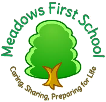 ColourKey Vocabulary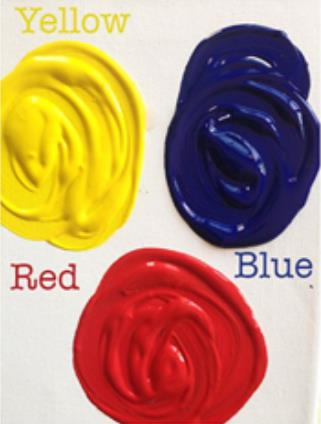 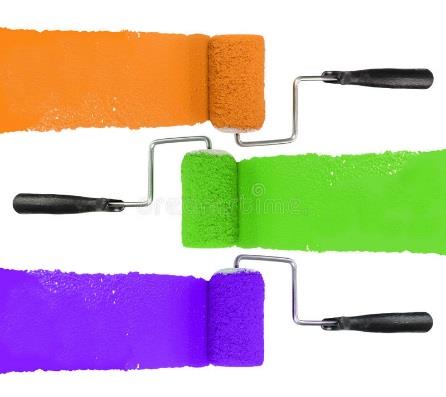 Primary colours =red blue yellowSecondary  colours =Red+ yellow = orangeBlue + red = purpleBlue + yellow = greenExplore lines and mark making over the top of layers of paper/ tissue paper. Draw on top of acetate/ and put tissue paper underneath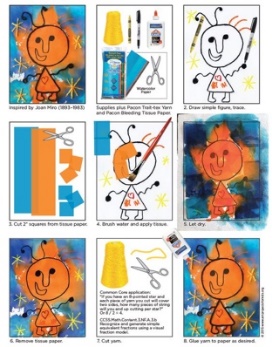 Take a line for a walk Miro style: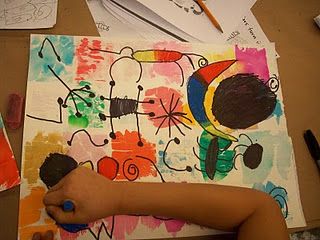 Key Artists Books, internet sites and activites 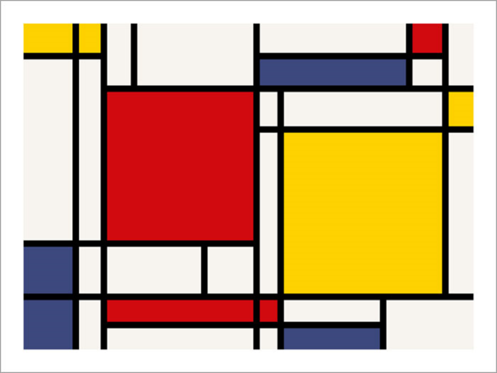 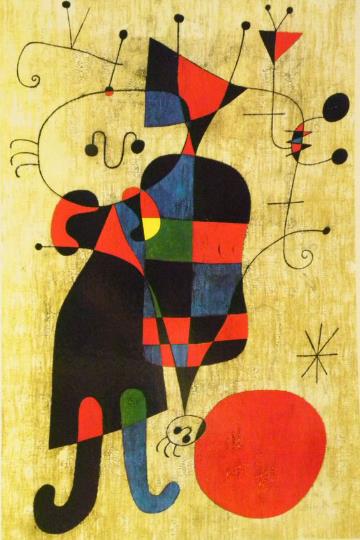 Piet Mondrian                                           Mirohttps://www.tate.org.uk/kids/explore/who-is/who-piet-mondrianhttps://artprojectsforkids.org/category/view-by-artist/artist-joan-miro/https://www.pinterest.co.uk/pin/561050066056936757/